Краткосрочный план урока № 1.Ход урока:Тема: Пословицы как отражение народной мудрости.Школа:  СОШ № 33ФИО учителя:   Шандыбасова Г.Б.Класс: 4 «В» (рус.яз.обуч.)Кол-во присутствующих:Кол-во отсутствующих:Цели урока:Учащиеся должны знать:- определение пословицыуметь:-понять содержание прослушанного текста и выявить главную и второстепенную информацию.Все смогут понять основное содержание высказываний, определяя их основную мысль;- формулировать вопросы на основе прочитанного текста.Привитие ценностей Ценности, основанные на национальной идее «Мәңгілік ел», программа «Рухани жанғыру» : казахстанский патриотизм и гражданская ответственность; уважение; сотрудничество; труд и творчество; открытость; образование в течение всей жизни.Запланированные срокиЗапланированная деятельностьИсточникиНачало урока.1 мин5 минВызов.1 мин на идеи;3 мин – презентация идей25 мин.Физминутка3 мин.1 м Рефлексия.3 мин.Создание коллаборативной среды. «Круг радости»: ученики говорят друг другу пожелания.Деление на группы (разноцветные ручки ; 4 группы)Прослушайте аудиозаписи и определите тему нашего урока Что вы видите на доске?Определение темы и постановка целей урока.- О чем мы будем говорить сегодня на уроке? (тема)- Что мы должны узнать? Дальнейшая работа над темой.1) Учитель дает задание группам: По данным темам написать пословицы и поговорки (данные слова написать на трех языкахГруппа № 1.Отан-РодинаГруппа № 2.Тіл-ЯзыкГруппа № 3.Еңбек-ТрудГруппа № 4.Достық-Дружба2 «Идем в гости» (по методу Жиксо: уч-ся передвигаются по кругу от одной группы к другой).ФизминуткаДополнительное задание: Задания в конвертах. Найди свой конверт. (при помощи загадок  учащиеся (шкаф, окно, доска, парта)1 группа1. Найди пословицу соответствующую данному рисунку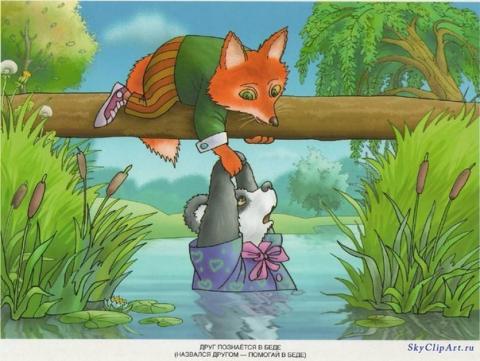 2. ОЕКЧЛВЕ ЗЕБ   ДИОРНЫ, ТОЧ ОСОЕЙВЛ ЕБЗ  ЕСЛА.  2 группа1. Найди пословицу соответствующую данному рисунку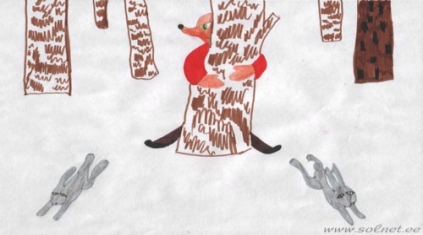 2.ЬШИШЕПСОП-ЙЕДЮЛ  ЬШИШЕМСАН3 группа1.Найди пословицу соответствующую данному рисунку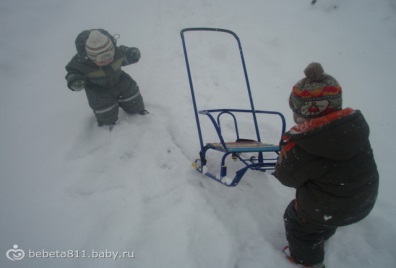 2. МАЫД    БЗЕ     НОГЯ   ЕНТ  ТЫБЕАВ4 группа1. Найди пословицу соответствующую данному рисунку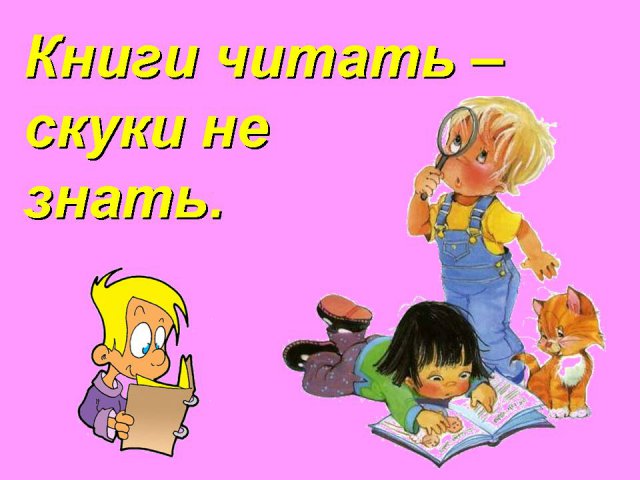 2.ОВОСЛ ЕН ЙЕБОРОВ-ТИТЕЛЫВ ЕН ЬШЕАМЙОПРазноцветные ручкиАудиозапись( пословицы на трех языках)Интерактивная доскаПословицыЭмблема «Рухани жанғыру»Учитель раздает плакаты, фломастеры. ЖиксоОбсуждение в группах и заслушивание ответов.Критерии успеха:1. Количество идей.2. Регламент.Источники информации:1. Учебник.2. По периметру класса развешаны конверты с заданиями.Критерии успеха:1. Информация соответствует теме – 5 баллов.2. Грамотная речь – 3 балла.3. Умение заинтересовать слушателя – 2 балла.Взаимооценивание групп. Обратная связь (с помощью стикеров: каждый ученик отдает свой голос понравившейся группе, обфоснует свой выбор)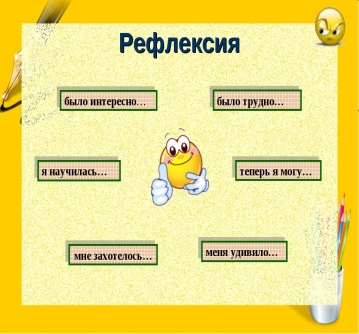 